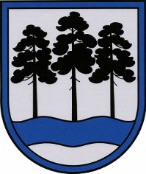 OGRES  NOVADA  PAŠVALDĪBAReģ.Nr.90000024455, Brīvības iela 33, Ogre, Ogres nov., LV-5001tālrunis 65071160, e-pasts: ogredome@ogresnovads.lv, www.ogresnovads.lv PAŠVALDĪBAS DOMES ĀRKĀRTAS SĒDES PROTOKOLA IZRAKSTS13.Par jauna maršruta apsekošanas komisijas izveidiOgres novada pašvaldības dome 2021. gada 16. decembrī pieņēma lēmumu “Par ierosinājumu atklāt jaunu pilsētas nozīmes maršruta tīklu un kustību Ogres novada administratīvajā teritorijā” (protokola izraksts Nr. 13, 49.), saskaņā ar kuru nolemts izveidot jaunu reģionālās nozīmes sabiedriskā transporta maršrutu tīklu Ogres novada administratīvajā teritorijā: Ogre – Ikšķile – Tīnūži – Turkalne – Ogre.Lai to īstenotu, saskaņā ar Ministru kabineta 2010. gada 13. jūlija noteikumu Nr. 634 “Sabiedriskā transporta pakalpojumu organizēšanas kārtība maršrutu tīklā” 46. punktu, reģionālās nozīmes maršruta autoceļa vai tā posma apsekošanai izveido komisiju šādā sastāvā:1) Satiksmes ministrijas pārstāvis – komisijas priekšsēdētājs;2) Autotransporta direkcijas pārstāvis;3) plānošanas reģiona pārstāvis;4) valsts akciju sabiedrības “Latvijas Valsts ceļi” pārstāvis;5) dzelzceļa infrastruktūras pārvaldītāja pārstāvis (ja maršruts šķērso dzelzceļa sliežu ceļus pa viena līmeņa šķērsojumu);6) attiecīgās pašvaldības pārstāvis;7) pārvadātājs vai viņa pilnvarots pārstāvis;8) citas ieinteresētās personas, ja tas ir nepieciešams.Ogres novada pašvaldība 2021. gada 30. decembrī saņēma Vidzemes plānošanas reģiona vēstuli Nr. 5.1/730 “Par jauna sabiedriskā transporta maršruta izveidi”, kurā tā atbalsta jaunā maršruta izveidi un aicina Ogres novada pašvaldību izveidot maršruta apsekošanas komisiju.Ievērojot Vidzemes plānošanas reģiona aicinājumu, Ogres novada pašvaldība šī gada sākumā uzrunāja augstāk minētās institūcijas ar lūgumu deleģēt pārstāvi dalībai reģionālās nozīmes sabiedriskā transporta maršruta: Ogre – Ikšķile – Tīnūži – Turkalne – Ogre,  posma apsekošanas komisijā. Pamatojoties uz Noteikumu Nr. 634 46. punktu, un ņemot vērā institūciju deleģējumu, balsojot: ar 22 balsīm "Par" (Andris Krauja, Artūrs Mangulis, Atvars Lakstīgala, Dace Kļaviņa, Dace Māliņa, Dace Nikolaisone, Dainis Širovs, Dzirkstīte Žindiga, Edgars Gribusts, Egils Helmanis, Gints Sīviņš, Ilmārs Zemnieks, Indulis Trapiņš, Jānis Iklāvs, Jānis Kaijaks, Jānis Lūsis, Jānis Siliņš, Linards Liberts, Pāvels Kotāns, Raivis Ūzuls, Toms Āboltiņš, Valentīns Špēlis), "Pret" – nav, "Atturas" – nav,Ogres novada pašvaldības dome NOLEMJ:1. Izveidot reģionālās nozīmes sabiedriskā transporta maršruta: Ogre – Ikšķile – Tīnūži – Turkalne – Ogre,  posma apsekošanas komisiju šādā sastāvā:1.1. Komisijas priekšsēdētāja – Sintija Ziedone, Satiksmes ministrijas Sabiedriskā transporta pakalpojumu departamenta vecākā referente,Komisijas locekļi:1.2. Una Rasmane, VSIA “Autotransporta direkcija” Sabiedriskā transporta plānošanas nodaļas maršrutu tīkla plānotāja,1.3. Inita Ozoliņa - Vidzemes Plānošanas reģiona Sabiedriskā transporta nodaļas vadītāja,1.4. Linda Kerliņa - Vidzemes Plānošanas reģiona sabiedriskā transporta organizatore,1.5. Jānis Kirsanovs, VSIA “Latvijas Valsts ceļi” Satiksmes organizācijas uzraudzības daļas satiksmes organizācijas inženieris,1.6. Regnārs Baumanis, VSIA “Latvijas Valsts ceļi” Ogres nodaļas vadītājs,1.7. Jānis Gumbins, VAS “Latvijas dzelzceļš” Sliežu ceļu pārvalds Šķirotavas ekspluatācijas daļas nodaļas vadītājs,1.8. Pēteris Bužers, Ogres novada pašvaldības Centrālās administrācijas Ielu un ceļu uzturēšanas nodaļas vadītājs,1.9. Gatis Pušpurs, Ogres novada pašvaldības Centrālās administrācijas Ielu un ceļu uzturēšanas nodaļas Galvenais speciālists ceļu pārvaldības un uzraudzības jomā,1.10. Inese Odiņa – Laizāne, AS “CATA” Ogres filiāles vadītāja,1.11. Lotārs Dravants, AS “CATA” pasažieru pārvadājumu dienesta vadītājs.2. Kontroli par lēmuma izpildi uzdot Sabiedrisko pārvadājumu un transporta infrastruktūras jautājumu komitejas priekšsēdētājs.(Sēdes vadītāja,domes priekšsēdētāja E.Helmaņa paraksts)Ogrē, Brīvības ielā 33                   Nr.7 2022. gada 1. aprīlī